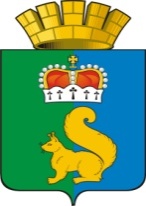 РАСПОРЯЖЕНИЕАДМИНИСТРАЦИИ ГАРИНСКОГО ГОРОДСКОГО ОКРУГА 02.04.2021                                             №   52п.г.т. ГариОб утверждении Плана мероприятий («Дорожной карты») по достижению целевых показателей эффективности  деятельности органов местного самоуправления Гаринского городского округаВо исполнение подпунктов  4 и 5  пункта 2 постановления  Правительства Свердловской области от 12.04.2013 года № 485-ПП «О формировании сводного доклада Свердловской области о результатах мониторинга  эффективности деятельности органов местного самоуправления городских округов и муниципальных районов, расположенных на территории Свердловской области, руководствуясь ст. 28 Устава Гаринского городского округа,Утвердить План мероприятий («Дорожной карты») по достижению целевых показателей эффективности  деятельности органов местного самоуправления  Гаринского городского округаНастоящее распоряжение опубликовать (обнародовать).Контроль за исполнением настоящего постановления оставляю за собой.Глава Гаринского городского округа                                                           С.Е. Величко